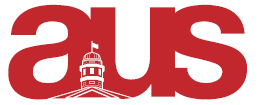 General Updates:Finalizing details for rare books workshop with the Jewish Public Library on February 20Finalizing interest for JSSA sweatersRespectfully submitted,Mettannah JacobsonJSSA VP External